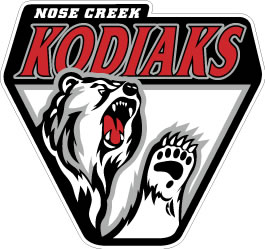 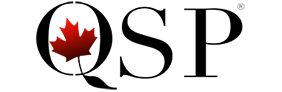 Please help us raise funds for School Resources OR for your Japan Trip	59 Minute FUNdraiser, Selling Gourmet Cookie Dough to all of Your Favourite Peeps and SupportersGRAND PRIZE - $25 CASH TO THE STUDENT WHO SELLS THE MOST ITEMS (MINIMUM 15 TUBS) – A TIE WILL RESULT IN A DRAWFriday, April 26th, starting at 8:40 am sharp!	In the Large Gym, Bring your Phone & Contact ListEarn Food Truck Bucks & VIP Front of Line Passes to be used on our Food Truck Day on May 22nd! The VIP pass is a HOT item.  You get free food and you don’t have to stand in line!Earn tons of other treats on the day!My name:___________________ Goal:_______SUCCESS LIST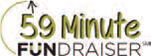 Complete this list with 30 names and phone numbers. This list will help you think of contacts who would be willing to help support you and your program. These lists will be thrown away after the fundraiser. Be sure to bring this list back for the event.  THIS LIST IS NOT USED BY ANYONE BUT YOUR CHILD for the event only.						      HOME #        	WORK #                   CELL #MY #1 FAN_____________________________________   _______________   _______________   _______________RELATIVES_____________________________________   _______________   _______________   ____________________________________________________   _______________   _______________   ____________________________________________________   _______________   _______________   ____________________________________________________   _______________   _______________   ____________________________________________________   _______________   _______________   ____________________________________________________   _______________   _______________   ____________________________________________________   _______________   _______________   ____________________________________________________   _______________   _______________   _______________NEIGHBOURS_____________________________________   _______________   _______________   ____________________________________________________   _______________   _______________   ____________________________________________________   _______________   _______________   ____________________________________________________   _______________   _______________   ____________________________________________________   _______________   _______________   _______________FRIENDS OF THE FAMILY_____________________________________   _______________   _______________   ____________________________________________________   _______________   _______________   ____________________________________________________   _______________   _______________   ____________________________________________________   _______________   _______________   ____________________________________________________   _______________   _______________   _______________FRIENDS’ PARENTS_____________________________________   _______________   _______________   ____________________________________________________   _______________   _______________   ____________________________________________________   _______________   _______________   ____________________________________________________   _______________   _______________   ____________________________________________________   _______________   _______________   _______________PEOPLE AT CHURCH/OTHER INTEREST GROUPS_____________________________________   _______________   _______________   ____________________________________________________   _______________   _______________   _______________